Боксы классифицируются по разным признакам и параметрам:Печатный бокс (может содержать графики, таблицы, диаграммы, иллюстрации, что делает его более наглядным).Мультимедиа-бокс (наиболее популярный в последнее время, но зависит от технического оснащения).Видео-бокс (может содержать фильм, аудио и видео материалы. Его минус - ограничена возможность многократного просмотра).Отмечу главное, что должен содержать в себе бокс:Сюжетная часть (совокупность действий, событий);Информационная часть (вспомогательная информация, необходимая для анализа ситуации: научные, методические, статистические, нормативные материалы для решения бокса); Методическая часть (вопросы, задания по анализу бокса).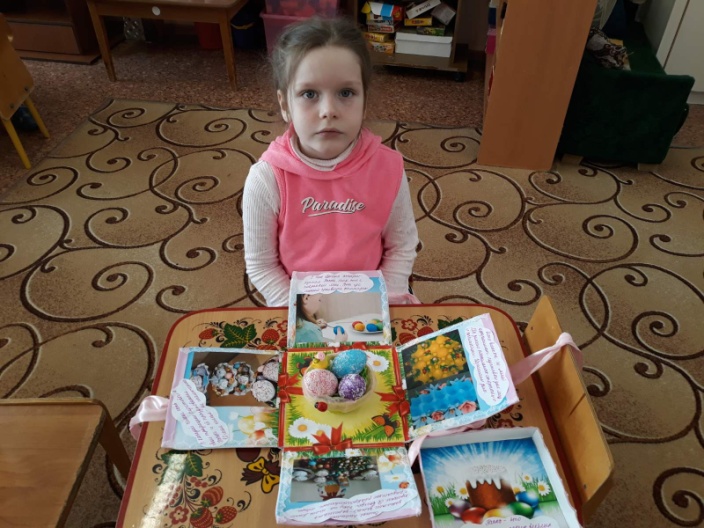 5. Мастер-класс по изготовлению меджик-бокса.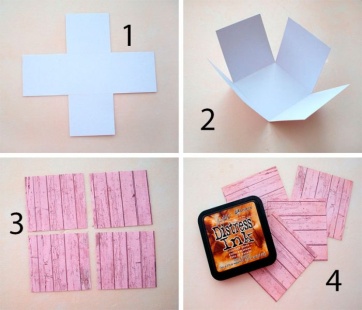 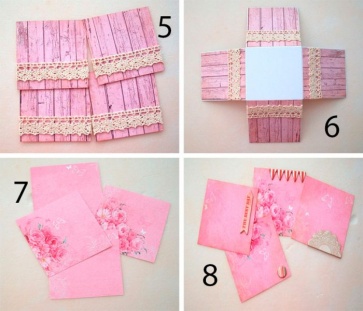 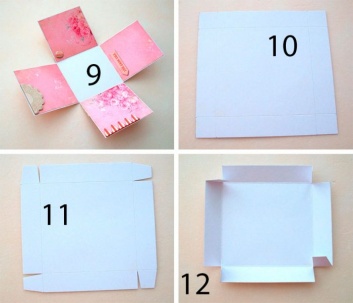 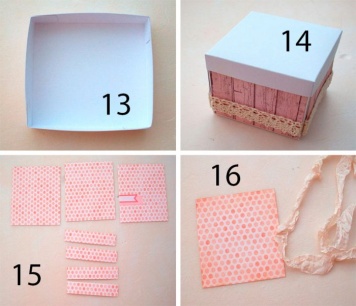 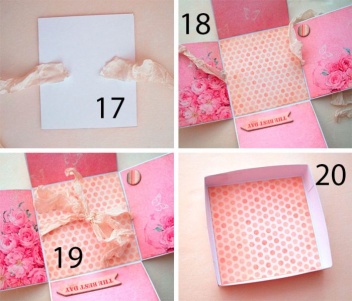 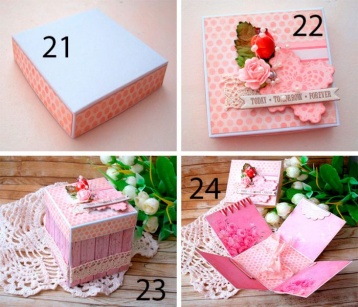 Маленькая коробочка готова!Семинар – практикум для педагогов СП «Детский сад №3 ГБОУ СОШ №30 г.о. Сызрань Самарской области»на тему:«Использование инновационных технологий в работе по формированию основ патриотизма у старших дошкольников посредством краеведческих мероприятий»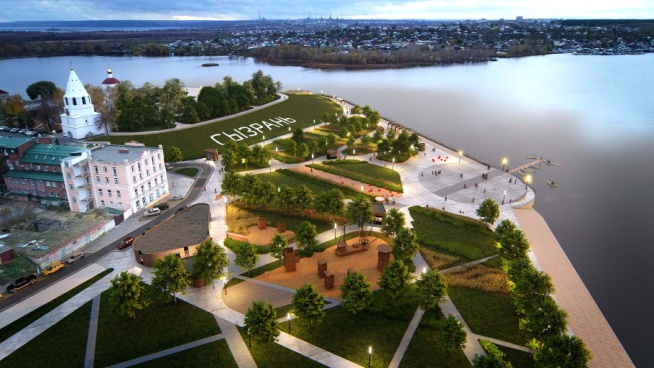 Организатор мероприятия методист СП «Детский сад №3 ГБОУ СОШ №30 г.о. Сызрань Самарской области»Зиновьева Ю.К.Сызрань 2022Цель семинара-практикума: повышение компетенции педагогов по вопросу формирования основ патриотизма у старших дошкольников, развитие умения работать в команде, использовать творческий потенциал.План семинара-практикума:1. Актуальность проблемы.Меняются времена, эпохи, люди, но вечным остается стремление людей к добру, свету, любви. Заложить нравственные основы в наших детях, сохранить человечность, научить детей правилам общения и умению жить среди людей – это одни из главных идей воспитания нравственно-патриотических чувств. То, что мы заложим в душу ребенка сейчас, позднее станет его и нашей жизнью.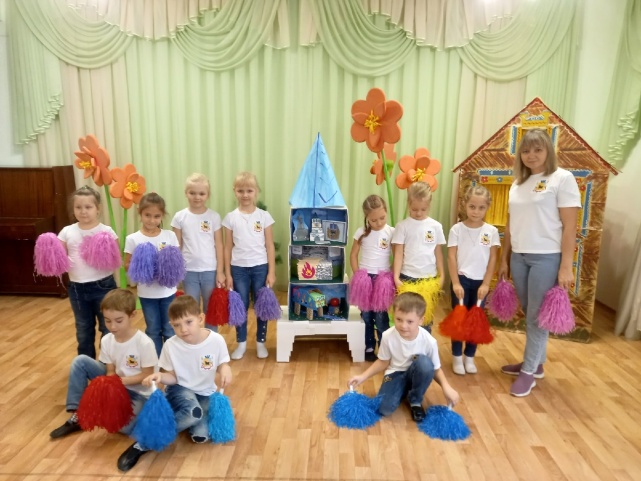 2. Диспут «Понятие патриотизма».Что означает термин «патриотизм»?Что такое патриотическое воспитание?Почему на ваш взгляд патриотическое воспитание важно начинать с дошкольного возраста?Определите задачи патриотического воспитания в дошкольном возрасте.Какова позиция педагога в ходе патриотического воспитания?3. Кроссворд «Педагогические технологии, актуальные в работе по формированию основ патриотизма». Для более эффективной работы в воспитании нравственности и патриотизма у дошкольников необходимы следующие педагогические условия:- эвристическая, она же развивающая, среда, как в детском саду, так и в семье, в которой ребенок может самореализоваться.- тесное сотрудничество воспитателей детского сада с членами семьи ребенка.- подготовленность и желание педагогов и родителей к решению проблем в воспитании основ патриотизма у дошкольников.       Во ФГОС ДО речь идет о важности и необходимости использования новых педагогических технологий. Инновации в педагогической деятельности, прежде всего, означают нововведения, обновление, изменение уже существующих педагогических технологий, применяемых в учебно-воспитательном процессе.      Инновационные технологии – это система методов, способов, приёмов обучения, воспитательных средств, направленных на достижение позитивного результата за счёт динамичных изменений в личностном развитии ребёнка. Таким образом, главной целью детского сада по ФГОС в патриотическом воспитании дошкольников, выступает закладывание основ нравственной личности с активной жизненной позицией, с творческим потенциалом, способной к взаимодействию с другими людьми.Какие же инновационные педагогические технологии мы можем использовать в ходе формирования основ патриотизма у дошкольников? Я предлагаю вам решить кроссворд.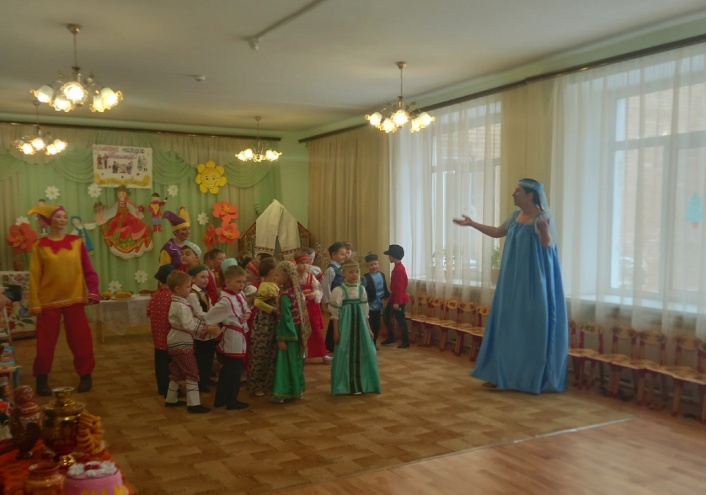 4. Мэджик-бокс – коробка с сюрпризом или дидактическое пособие?Мэджик - бокс, или как его еще называют волшебная коробочка - это самодельная коробка или еще можно сказать подобие кейса, с различным набором материалов на определенную тему. Все материалы из Мэджик – бокса расположены в различных окошках, домиках и кармашках, в них находятся различные детали, которые ребенок может доставать, перекладывать, складывать по своему усмотрению. Мэджик - бокс помогает изучить и закрепить пройденный материал.Данную методику можно применять в любой образовательной области.        Мэджик-бокс – современная образовательная технология, в основе которой лежит анализ какой-то проблемной ситуации. Она объединяет в себе одновременно и ролевые игры, и метод проектов, и ситуативный анализ.           Главное предназначение данной технологии — развивать способность прорабатывать различные проблемы и находить их решение используя уже имеющиеся знания, научиться взаимодействовать со сверстниками и взрослыми.